РОССИЙСКАЯ ФЕДЕРАЦИЯМУНИЦИПАЛЬНОЕ ОБРАЗОВАНИЕ ГОРОД МИНУСИНСККРАСНОЯРСКОГО КРАЯПОСТАНОВЛЕНИЕ03.03.2023                                                                                                      № АГ-359-п         Об утверждении положения о порядке согласования изменений внешнего вида зданий, строений на территории муниципального образования город МинусинскВ соответствии с федеральными законами от 06.10.2003 № 131-ФЗ «Об общих принципах организации местного самоуправления в Российской Федерации», Уставом городского округа город Минусинск Красноярского края, Правилами благоустройства территории муниципального образования город Минусинск,  в целях создания привлекательного внешнего вида муниципального образования город Минусинск ПОСТАНОВЛЯЮ:Утвердить Положение о порядке согласования изменений внешнего вида зданий, строений на территории муниципального образования город Минусинск согласно приложению к настоящему постановлению.Опубликовать Постановление в средствах массовой информации, осуществляющих официальное опубликование нормативно-правовых актов Администрации города Минусинска, и разместить на официальном сайте муниципального образования город Минусинск в сети Интернет. Контроль за выполнением постановления возложить на первого заместителя Главы города Д.Н. Стрельцова.Постановление вступает в силу в день, следующий за днем его официального опубликования.Глава города			               подпись        	                         А.О. ПервухинПриложение к постановлению Администрации города Минусинска от 03.03.2023 № АГ-359-пПОЛОЖЕНИЕО ПОРЯДКЕ СОГЛАСОВАНИЯ ИЗМЕНЕНИЙ ВНЕШНЕГО ВИДА ЗДАНИЙ, СТРОЕНИЙ НА ТЕРРИТОРИИ МУНИЦИПАЛЬНОГО ОБРАЗОВАНИЯ ГОРОД МИНУСИНСК Настоящее Положение устанавливает порядок согласования изменений внешнего вида зданий, строений при изменении фасада здания, строения и сооружения на территории муниципального образования город Минусинск (далее - изменений).Действие настоящего Порядка не распространяется на:объекты культурного наследия (памятники истории и культуры) и выявленные объекты культурного наследия (памятники истории и культуры);жилые дома, бытовые и иные здания, строения, сооружения, возведенные на земельном участке, предназначенном для ведения личного подсобного хозяйства (индивидуального жилищного строительства);жилые строения, хозяйственные строения и сооружения, возведенные на садовых (дачных) земельных участках;линейные объекты.Согласование изменений осуществляет Администрация города Минусинска в лице Управления архитектуры, градостроительства и землепользования Администрации города Минусинска (далее - уполномоченное лицо) после заключения комиссии по рассмотрению обращений по согласованию изменений внешнего вида зданий, строений на территории муниципального образования город Минусинск  (далее - комиссия), утвержденной постановлением Администрации города Минусинска.Лицами, заинтересованными в согласовании изменений, являются собственники и иные правообладатели зданий, строений. Согласование изменений осуществляется на основании заявления заинтересованного лица уполномоченным должностным лицом. В заявлении заявитель либо представитель заявителя указывает:- фамилию, имя, отчество (последнее - при наличии) физического лица (индивидуального предпринимателя) или полное наименование юридического лица, подпись и расшифровку подписи с указанием должности уполномоченного лица (в случае обращения юридического лица), подписавшего заявление;- место жительства для физического лица, место нахождения для юридического лица, почтовый адрес, номер (номера) контактного телефона, адрес электронной почты (при наличии);- место расположения (адрес) объекта, в отношении которого испрашивается согласование изменений.К заявлению о согласовании изменений прилагаются следующие документы:- копия документа, удостоверяющего личность заявителя либо представителя заявителя;- документ, подтверждающий полномочия представителя заявителя; - эскизный проект на бумажном и электронном носителях по форме согласно приложению настоящего Положения;- письменное согласие собственников помещений в здании, строении или сооружении на изменение фасада здания, строения, в случае обращения иных правообладателей помещений в здании, строении;- копии правоустанавливающих и (или) правоудостоверяющих документов на здание, строение, или помещения в зданиях, строениях в случае, если права на них не зарегистрированы в Едином государственном реестре недвижимости (далее - ЕГРН).Заявитель вправе по своей инициативе представить иные документы, которые он считает необходимыми.Исчерпывающий перечень документов, подлежащих представлению в рамках межведомственного информационного взаимодействия и которые заявитель вправе представить самостоятельно:- выписка из Единого государственного реестра юридических лиц или индивидуальных предпринимателей;- выписка из ЕГРН о правах на здание, строение или помещения в них.Эскизный проект выполняется в виде буклета (альбома) формата А3 по примерной форме, указанной в приложении к настоящему Положению, и включает в себя следующие текстовые и графические материалы:Лист 1. Титульный лист.Лист 2. Сводная ведомость отделочных материалов, используемых при отделке фасада; пояснительная записка, содержащая общую характеристику объекта, местоположение, обоснование изменения внешнего вида фасада, его архитектурно-градостроительного облика. Лист 3. Материалы фотофиксации существующего состояния фасадов.Лист 4. Графические чертежи фасадов здания с обозначением создаваемых, изменяемых или ликвидируемых элементов фасада: крылец, навесов, козырьков, карнизов, балконов, лоджий, веранд, террас, эркеров, декоративных элементов, дверных, витринных, арочных и оконных проемов, входных групп. Лист 5. Колористическое решение фасадов.Лист 6. Схема размещения дополнительных элементов и устройств (места размещения флагштоков, указателей, рекламных конструкций).Графические материалы для эскизного проекта выполняются в полноцветном варианте.Текстовые и графические материалы должны быть сброшюрованы в указанной выше последовательности.Эскизный проект выполняется на бумажном и электронном носителях.Эскизный проект на электронном носителе представляется в виде файлов в форматах PDF и JPEG на CD-диске, USB-флэш-накопителе. Состав и содержание эскизного проекта на электронном носителе должны полностью соответствовать составу и содержанию эскизного проекта на бумажном носителе.Эскизный проект составляется заявителем самостоятельно или с привлечением иных лиц, обладающих необходимой профессиональной подготовкой в области проектирования, архитектуры и дизайна.Комиссия рассматривает заявление о согласовании изменений и приложенные к нему документы в течение 10 рабочих дней со дня подачи документов и принимает одно из следующих решений:о согласовании изменений;об отказе в согласовании изменений.Решение о согласовании или об отказе согласования изменений принимается в форме протокола комиссии.В случае принятия решения о согласовании на правом верхнем углу титульного листа эскизного проекта указываются реквизиты протокола заседания комиссии.Основаниями для принятия решения об отказе в согласовании изменений является:нарушение внешнего архитектурного облика сложившейся застройки муниципального образования город Минусинск;создание или изменение элементов фасада, приводящие к возникновению угрозы безопасности жизни и здоровья населения;создание или изменение элементов фасада с нарушением требований действующего законодательства Российской Федерации для беспрепятственного доступа инвалидов и других маломобильных групп населения;несоответствие создаваемых, изменяемых или ликвидируемых элементов фасада комплексному решению фасада;размещение дополнительных элементов и устройств, закрывающих архитектурные детали, элементы декора, поверхности с архитектурной отделкой, а также крепление дополнительных элементов и устройств, ведущее к повреждению архитектурных поверхностей;оформление эскизного проекта с нарушением требований к его содержанию, указанных в пункте 7 настоящего Положения, а также несоответствие состава и содержания эскизного проекта на электронном носителе составу и содержанию эскизного проекта на бумажном носителе;неполный пакет документов, предоставляемых в соответствии с требованиями пункта 6 настоящего Положения.О принятом решении уполномоченное лицо в течение 15 рабочих дней с момента поступления заявления в Администрацию города Минусинска информирует заявителя либо его представителя по телефону или по электронной почте (при указании адреса электронной почты в заявлении).В случае если не удалось проинформировать заявителя (его представителя) о принятом решении по телефону или по электронной почте, в указанный срок ему направляется письменное уведомление о принятом решении по адресу, указанному в заявлении.Согласование осуществляется путем проставления уполномоченным должностным лицом надписи «Согласовано» на эскизном проекте.Отказ в согласовании дается в форме письма с указанием оснований для отказа.Согласованный эскизный проект  или отказ в согласовании изменений выдаются заявителю или представителю заявителя непосредственно при обращении в уполномоченный орган, о чем ставится подпись в журнале регистрации выданных решений о согласовании или в отказе в согласовании изменений с указанием даты выдачи.Управление архитектуры, градостроительства и землепользования Администрации города Минусинска осуществляет контроль за соответствием внешнего вида фасадов согласованному изменению.Приложение к Положению о порядке согласования изменений внешнего вида здания, строенияФОРМА ЭСКИЗНОГО ПРОЕКТА АРХИТЕКТУРНО-ГРАДОСТРОИТЕЛЬНОГООБЛИКА ЗДАНИЯ, СТРОЕНИЯ И СООРУЖЕНИЯНа основании протокола от  	ЭСКИЗНЫЙ ПРОЕКТАРХИТЕКТУРНО-ГРАДОСТРОИТЕЛЬНОГО ОБЛИКА
ЗДАНИЯ, СТРОЕНИЯ И СООРУЖЕНИЯАдрес здания, строения, сооружения:Год постройки:Автор эскизного проекта:Заявитель либо представитель заявителя:Эскизный проект согласованВЕДОМОСТЬ ОТДЕЛОЧНЫХ МАТЕРИАЛОВПОЯСНИТЕЛЬНАЯ ЗАПИСКАМАТЕРИАЛЫ ФОТОФИКСАЦИИ СУЩЕСТВУЮЩЕГО СОСТОЯНИЯ ФАСАДОВ                 │               ГЛАВНЫЙ ФАСАД	              БОКОВОЙ ФАСАД	               ДВОРОВЫЙ ФАСАДРАЗВЕРТКИ ФАСАДОВ С ОБОЗНАЧЕНИЕМ ЭЛЕМЕНТОВ ФАСАДА, ВХОДНЫХ ГРУПП, ПРИМЕНЯЕМЫХ ОТДЕЛОЧНЫХ МАТЕРИАЛОВ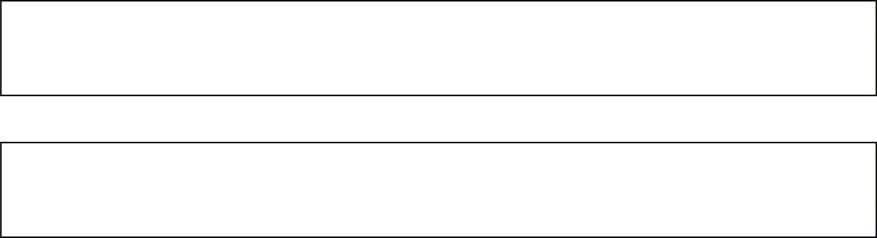 СХЕМА РАЗМЕЩЕНИЯ ДОПОЛНИТЕЛЬНОГО ОБОРУДОВАНИЯ, ДОПОЛНИТЕЛЬНЫХ ЭЛЕМЕНТОВ И УСТРОЙСТВЭскиз дополнительного оборудования и устройства (проекции, графический дизайн, экспликация материалов, разрезы)КОЛОРИСТИЧЕСКОЕ РЕШЕНИЕ ФАСАДОВ (СХЕМЫ С УКАЗАНИЕМ ЦВЕТОВ ПО КОЛЕРОВОЧНОЙ ПАЛИТРЕ)         ГЛАВНЫЙ ФАСАД	          БОКОВОЙ ФАСАД	        ДВОРОВЫЙ ФАСАДСХЕМА АРХИТЕКТУРНО-ХУДОЖЕСТВЕННОЙ ПОДСВЕТКИ С УКАЗАНИЕМ ТИПОВ ОСВЕТИТЕЛЬНЫХ ПРИБОРОВ       ГЛАВНЫЙ ФАСАД	       БОКОВОЙ ФАСАД	       ДВОРОВЫЙ ФАСАДN п/пЭлемент фасадаЭталон цветаВид отделкиИндекс по цветовой палитре1Цоколь2Поле стены 1-го этажа3Поле стены 2-го этажа4Переплеты окон 1-го этажа5Переплеты окон 2-го этажа и выше6Карнизы, пояски, архитектурный декор7Ограждения балконов8Дверные полотна9Козырьки10Водосточные трубы11Ограждения кровли12Ступени крылец13Ограждения крылецИзм.Кол. уч.ЛистN док.ПодписьДатаСтадияЛистЛистовИзм.Кол. уч.ЛистN док.ПодписьДатаСтадияЛистЛистовИзм.Кол. уч.ЛистN док.ПодписьДатаСтадияЛистЛистовКомпьютерный монтаж (на фронтальной фотографии всего фасада зданияИзм.Кол. уч.ЛистN док.ПодписьДатаСтадияЛистЛистовИзм.Кол. уч.ЛистN док.ПодписьДатаСтадияЛистЛистовИзм.Кол. уч.ЛистN док.ПодписьДатаСтадияЛистЛистов